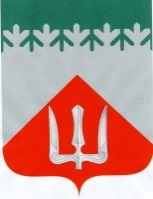 А Д М И Н И С Т Р А Ц И ЯВолховского муниципального районаЛенинградской  областиР А С П О Р Я Ж Е Н И Е    от 28 января 2020 г.                                                                                  № 21-р                                                 ВолховОб утверждении состава комиссии по соблюдению требований к служебному поведению муниципальных служащих Волховского муниципального районаЛенинградской области и урегулированию конфликта интересов в органах местного самоуправления Волховского муниципального районаЛенинградской области В связи с кадровыми изменениями и в соответствии с пунктом 5 Положения о порядке работы комиссии по соблюдению требований к служебному поведению муниципальных служащих Волховского муниципального района Ленинградской области и урегулированию конфликта интересов в органах местного самоуправления Волховского муниципального района Ленинградской области, утвержденного решением Совета депутатов Волховского муниципального района Ленинградской области от 15.11.2017            № 88: 1. Утвердить состав комиссии по соблюдению требований к служебному поведению муниципальных служащих Волховского муниципального района Ленинградской области и урегулированию конфликта интересов в органах местного самоуправления Волховского муниципального района Ленинградской области согласно приложению.2. Распоряжение администрации Волховского муниципального района Ленинградской области от 14 августа 2019 г. № 216-р «Об утверждении персонального состава комиссии по соблюдению требований к служебному поведению муниципальных служащих Волховского муниципального района Ленинградской области и урегулированию конфликта интересов в органах местного самоуправления Волховского муниципального района Ленинградской области» считать утратившим силу.3. Контроль за исполнением настоящего распоряжения оставляю за собой.Глава администрации                                                                              А.В. БрицунИсп. Цуник Юлия Викторовна,8(81363) 794-02Приложениек распоряжению администрацииВолховского муниципального района Ленинградской областиот  28 января 2020 г.  № 21-рСОСТАВкомиссии по соблюдению требований к служебному поведению муниципальных служащих Волховского муниципального района Ленинградской области и урегулированию конфликта интересов в органах местного самоуправления Волховского муниципального района Ленинградской областиПредседатель комиссииЗаместитель председателя комиссииЧлены комиссии:Первый заместитель главы администрации Волховского муниципального района Ленинградской областиЗаместитель главы администрации по безопасности Волховского муниципального района Ленинградской областиПредставитель аппарата Совета депутатов Волховского муниципального района Ленинградской области (по согласованию)Председатель контрольно-счетного органа Волховского муниципального района Ленинградской области (по согласованию)Заместитель главы администрации по ЖКХ, транспорту и строительству Волховского муниципального района Ленинградской областиНачальник отдела муниципальной службы и кадров администрации Волховского муниципального района Ленинградской областиНачальник юридического управления администрации Волховского муниципального района Ленинградской областиЗаместитель председателя общественной организации ветеранов войны и труда МО Волховский муниципальный район по общим  вопросамЗаместитель председателя общественной организации ветеранов войны и труда МО Волховский муниципальный район по финансовым вопросамПредседатель первичной профсоюзной организации администрации Волховского муниципального района Профессор кафедры гуманитарного образования и педагогических технологий Волховского филиала РГПУ им. А.И. Герцена (по согласованию)Секретарь комиссии:Ведущий специалист отдела муниципальной службы и кадров  администрации, отвечающий за обеспечение работы комиссии